Уважаемый родитель!Ваш ребенок в этом году заканчивает школу и впереди у него новый этап жизненного пути.Именно от того в какое учебное заведение поступит ваш ребенок, какую специальность он выберет, зависит его дальнейшая трудовая деятельность. Важно правильно выбрать профессию, чтобы она была востребованной на рынке труда, приносила внутреннее удовлетворение Вашему ребенку, соответствовала его внутренним интересам и склонностям.В Камчатском крае для молодежи реализована уникальная возможность целевого обучения по востребованным в регионе профессиям, гарантирующим трудоустройство по полученной специальности.Целевое обучение организуется Министерством труда и развития кадрового потенциала Камчатского края (далее – Министерство труда) под заявки государственных организаций (краевых государственных учреждений, государственных унитарных предприятий Камчатского края, хозяйственных обществ, в уставном капитале которых присутствует доля Камчатского края, и их дочерних предприятий).Для граждан, обучающихся по договорам о целевом обучении, заключенным с Министерством труда, предусмотрены следующие меры финансовой поддержки в период обучения:а) ежемесячная материальная выплата (стипендия) (от 3200 до 12800 рублей в месяц в зависимости от академической успеваемости);б) компенсация оплаты проезда один раз в год (58000 рублей - для жителей Корякского округа и Алеутского муниципального округа и 25000 рублей - для жителей остальных районов края).По окончании образовательной организации Вашему ребенку будет обеспечено гарантированное трудоустройство на срок не менее 3 лет.Информация, касающаяся организации целевого обучения граждан, размещается на странице Министерства труда в разделе «Целевое обучение».Желаем Вашему ребенку успешного окончания школы и реализации всех намеченных планов!Получить консультации по вопросам организации целевого обучения можно в отделе обучения и профессиональной ориентации Министерства труда Камчатского края по телефону 8(4152)42-79-91. Механизм организации целевого обучения в Камчатском краеПеречень документов, необходимых для прохождения отбора претендентов на право заключения с Министерством труда договора о целевом обучении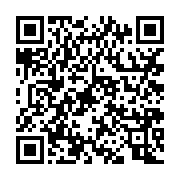 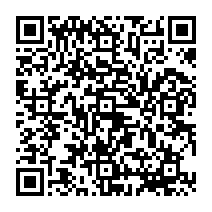 